Komisja Europejska zatwierdziła program Fundusze Europejskie dla Łódzkiego 2021 - 2027Oznacza to, że oba działania zaplanowane w Regionalnym Planie Działań Województwa Łódzkiego w ramach projektu AQUARES zostały zrealizowaneWojewództwo Łódzkie w swoim Regionalnym Planie Działania zaplanowało dwie akcje:1. Włączenie rozwiązań wspierających sprawne i racjonalne gospodarowanie wodą w ramach Programu Fundusze Europejskie dla Województwa Łódzkiego 2027 (FEŁ2027).2. Podjęcie kompleksowych działań na rzecz adaptacji do zmian klimatu w ramach Programu Funduszy Europejskich dla Województwa Łódzkiego 2027 (FEŁ2027).Działania z Regionalnego Planu Działania Województwa Łódzkiego są ujęte w Programie Fundusze Europejskie dla Łódzkiego 2021-2027 w ramach priorytet drugiego: "Fundusze Europejskie dla Zielonego Łódzkiego":l Cel szczegółowy RSO2.4: Promowanie adaptacji do zmian klimatu i zapobiegania ryzyku związanemu z klęskami żywiołowymi i katastrofami, odporności, przy zastosowaniu podejścia ekosystemowego;l Cel szczegółowy RSO2.5: Promowanie dostępu do wody i zrównoważonej gospodarki wodnejl Cel szczegółowy RSO2.6: Wspieranie przejścia na gospodarkę obiegową i zasobooszczędnąNa realizację zadań wymienionych w powyższych celach szczegółowych Województwo Łódzkie przeznaczy ponad 130 000 000 mln euro z EFRR (na chwilę obecną nie można oszacować jaka część tej kwoty zostanie przeznaczona na działania bezpośrednio związane z odzyskiem i ponownym wykorzystaniem wody).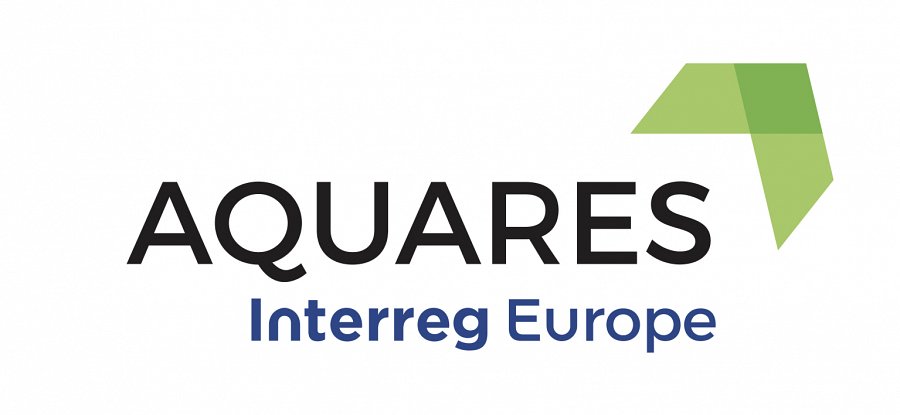 